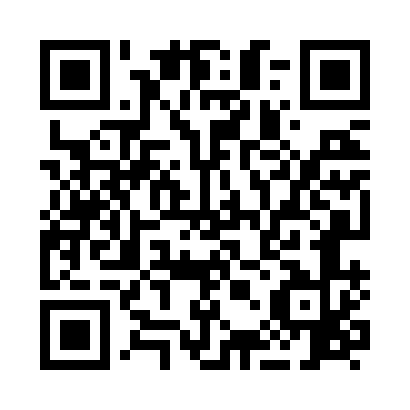 Ramadan times for Amble, Northumberland, UKMon 11 Mar 2024 - Wed 10 Apr 2024High Latitude Method: Angle Based RulePrayer Calculation Method: Islamic Society of North AmericaAsar Calculation Method: HanafiPrayer times provided by https://www.salahtimes.comDateDayFajrSuhurSunriseDhuhrAsrIftarMaghribIsha11Mon4:504:506:3112:164:026:036:037:4412Tue4:474:476:2812:164:046:056:057:4613Wed4:454:456:2612:164:066:076:077:4814Thu4:424:426:2312:154:076:096:097:5015Fri4:394:396:2012:154:096:116:117:5216Sat4:374:376:1812:154:116:136:137:5417Sun4:344:346:1512:154:126:156:157:5718Mon4:314:316:1312:144:146:176:177:5919Tue4:284:286:1012:144:156:196:198:0120Wed4:254:256:0812:144:176:216:218:0321Thu4:224:226:0512:134:196:236:238:0622Fri4:194:196:0212:134:206:256:258:0823Sat4:174:176:0012:134:226:276:278:1024Sun4:144:145:5712:124:236:296:298:1325Mon4:114:115:5512:124:256:316:318:1526Tue4:084:085:5212:124:266:336:338:1727Wed4:054:055:4912:124:286:356:358:2028Thu4:024:025:4712:114:296:376:378:2229Fri3:593:595:4412:114:316:396:398:2530Sat3:563:565:4212:114:326:416:418:2731Sun4:524:526:391:105:347:437:439:301Mon4:494:496:371:105:357:457:459:322Tue4:464:466:341:105:377:477:479:353Wed4:434:436:311:095:387:497:499:374Thu4:404:406:291:095:407:517:519:405Fri4:374:376:261:095:417:537:539:436Sat4:344:346:241:095:437:557:559:457Sun4:304:306:211:085:447:567:569:488Mon4:274:276:191:085:457:587:589:519Tue4:244:246:161:085:478:008:009:5310Wed4:204:206:141:085:488:028:029:56